Дидактическая игра «Разложи – не ошибись»Цели и задачи игры: закрепить умение считать предметы и устанавливать соответствие их количества определенной цифре, упражнять в умении различать цифры, упражняться в счете.Условия игры:Предложить разложить пуговицы в соответствии с указанной цифрой. Или усложнить задание, определенной цифре соответствует цвет пуговицы.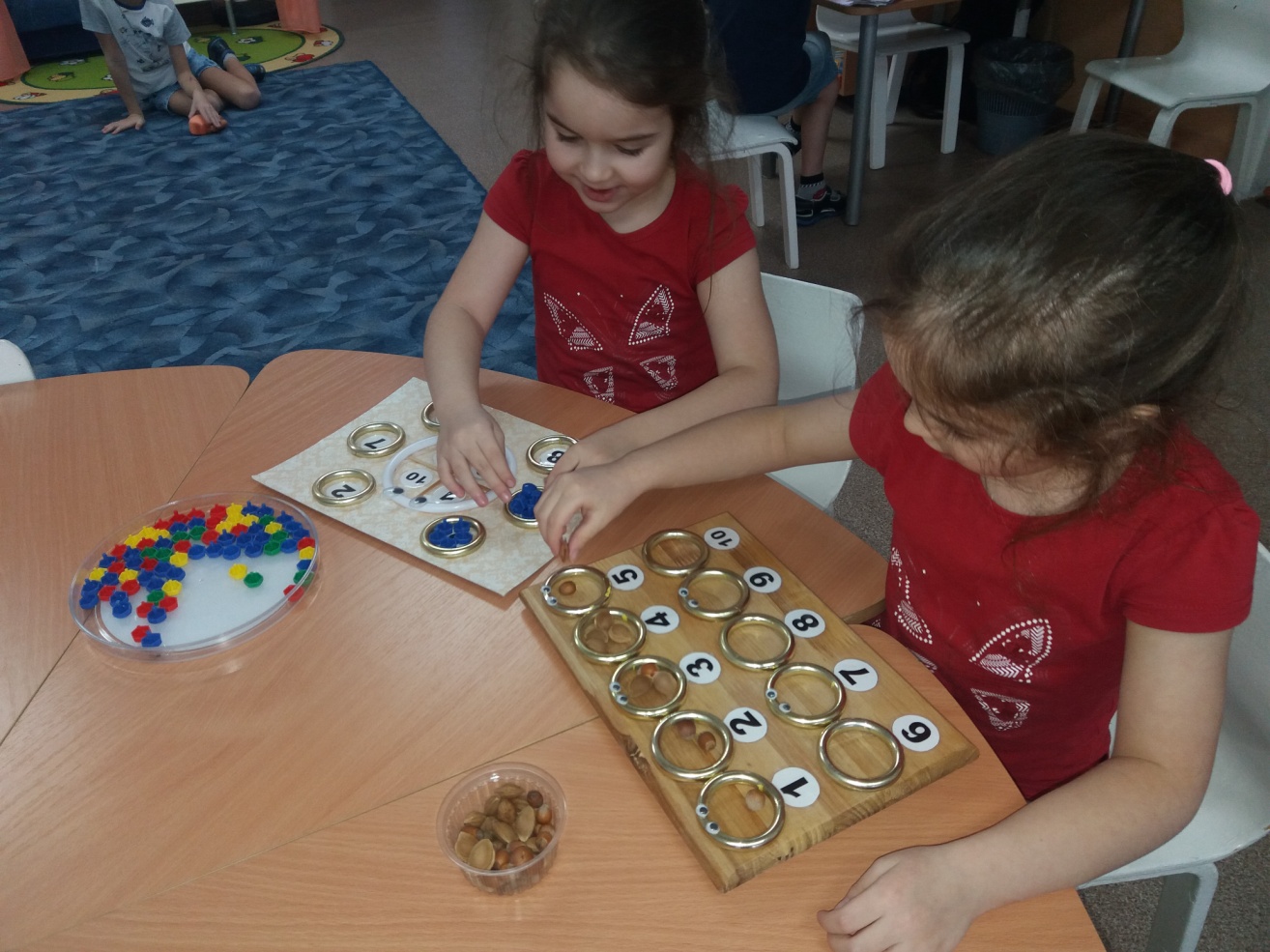 Дидактическая игра«По дороге к знаниям»Цели и задачи игры:  усвоить понятие «сколько», продолжать знакомить с количественным составом числа в пределах 10, способствовать подготовке детей к элементарным математическим действиям сложения и вычитания.Условия игры: Предложить ребенку решить пример с помощью «бегунка» и числовой прямой. Составить пример можно самостоятельно.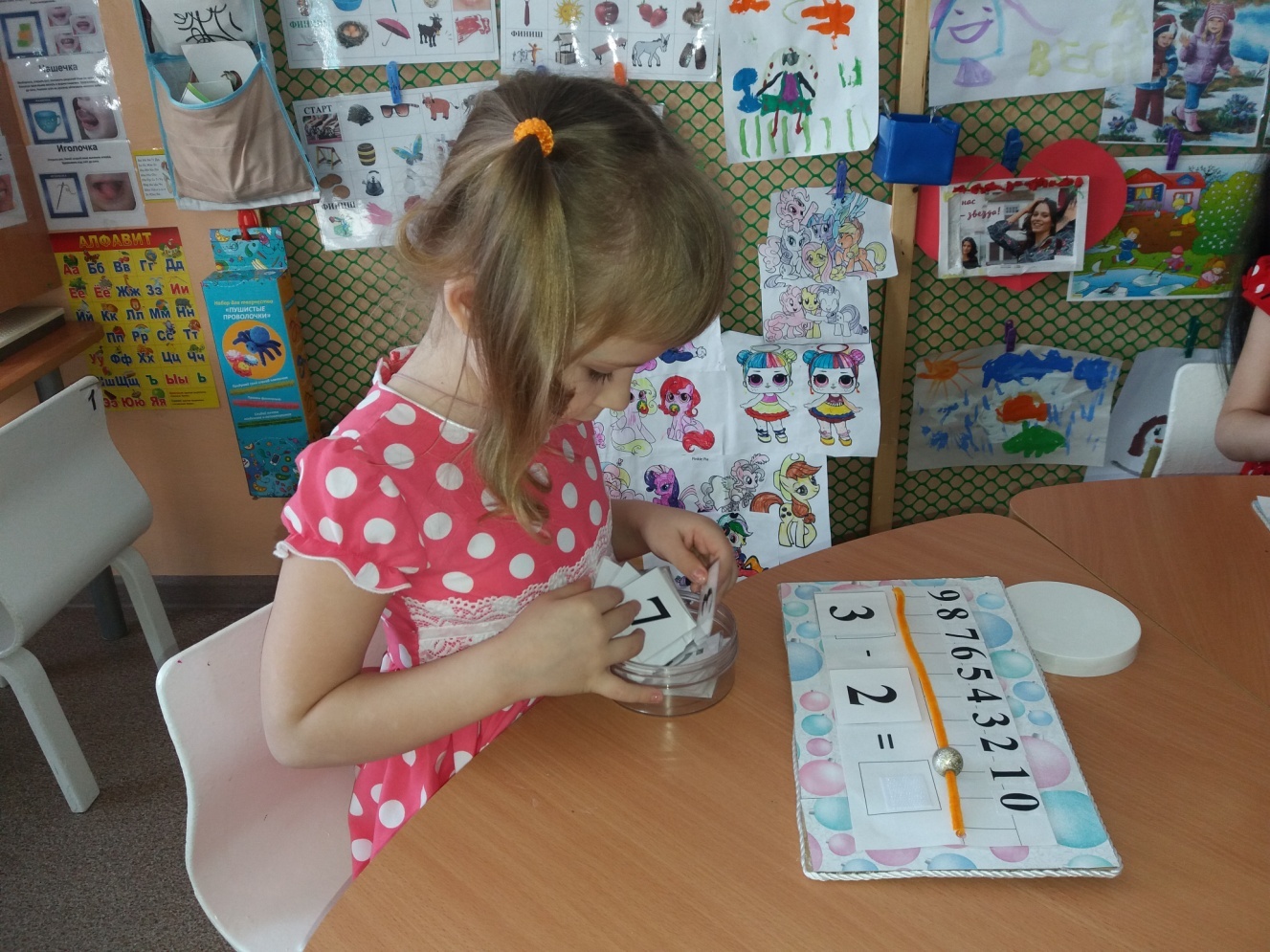 Дидактическая игра «Учусь складывать»Цель игры: закрепление счета от 1 до 10, формировать у детей представления о цифрах, подготовка детей к изучению сложения и вычитания, акцентирование внимания на составе числа, способствует развитию логического мышления, мелкой моторики, привитию интереса к счету.Условия игры:Карточки с цифрами можно разложить по порядку или нет. Ребенок нанизывает бусины в соответствии с заданной цифрой.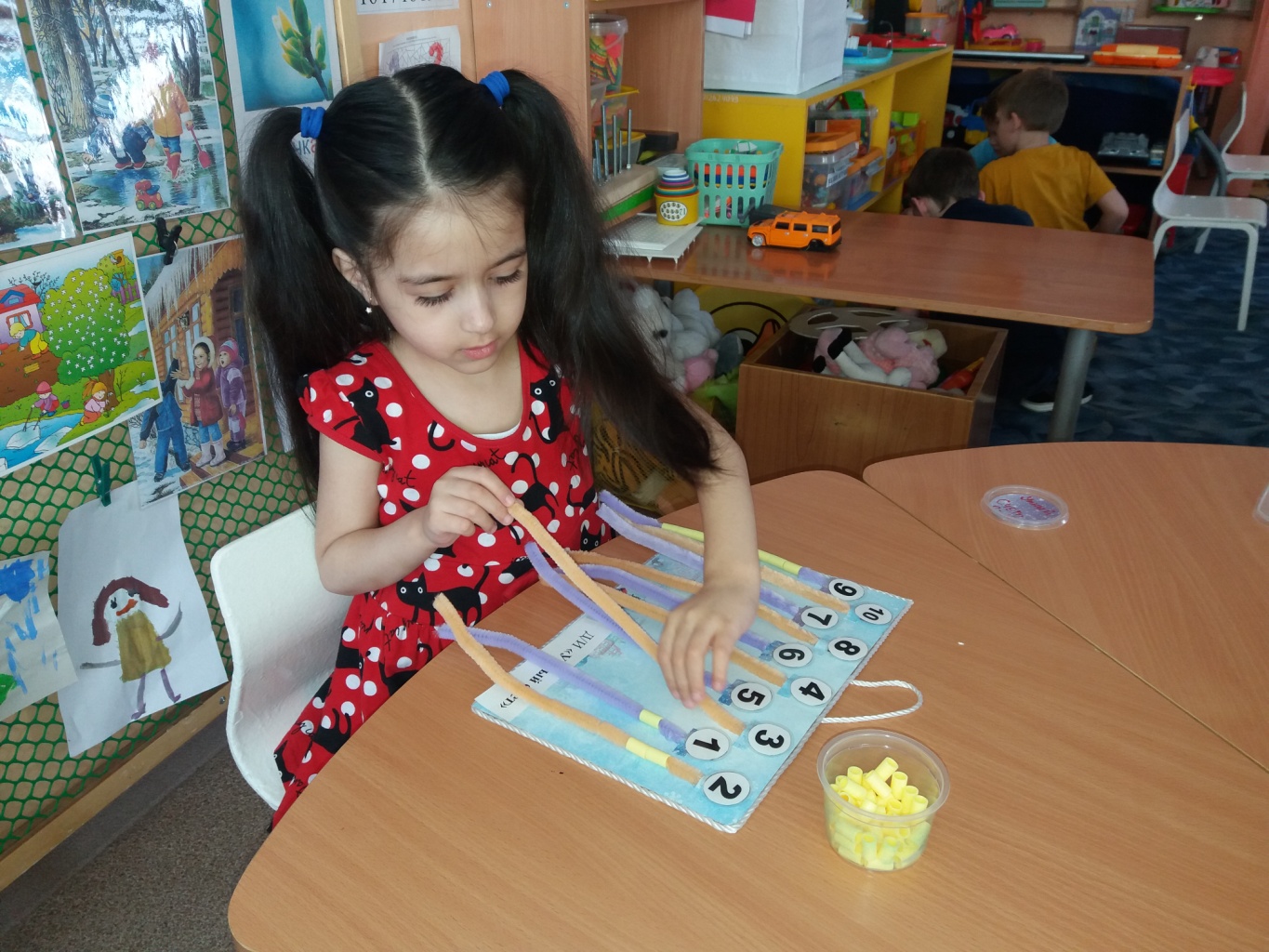 